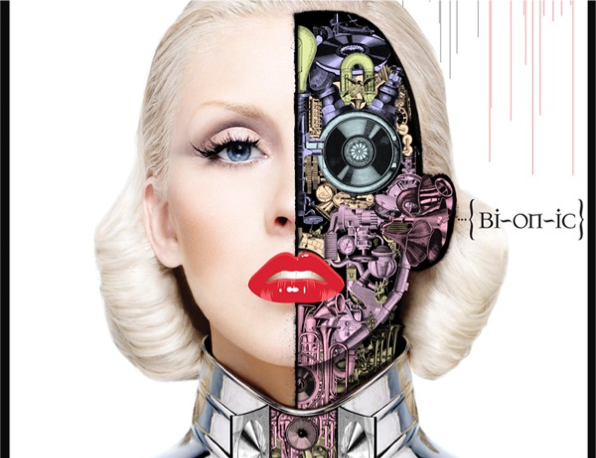 Album CoverOpen Photoshop and alter your image using Adjustments, Filters, and Selection Tools.  Save As > PNG to preserve transparency.File > Place image in Illustrator.  [Adobe Illustrator > File > New]  [Width 8 Inches & Height 8 Inches]Create Background, Text, and Shapes.Demonstrate balance and utilize design space.Final Design needs to be saved with AI format and placed in the Drop Box.